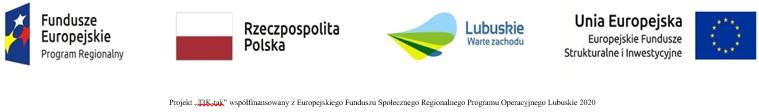 Od września 2018 r. w Gminnym Zespole Szkół w Dobiegniewie realizowany jest projektTIK – tak
w ramach RPO LUBUSKIE2020współfinansowany z EFSINFORMACJE O PROJEKCIENumer i nazwa Osi priorytetowej: Oś 8. Nowoczesna edukacja.Działanie 8.2. Wyrównywanie dysproporcji w jakości kształcenia na poziomie ogólnym oraz dostosowanie oferty edukacyjnej do potrzeb uczniów o specjalnych potrzebach edukacyjnych i zdrowotnych.Poddziałanie 8.2.1. Wyrównywanie dysproporcji w jakości kształcenia na poziomie ogólnym oraz dostosowanie oferty edukacyjnej do potrzeb uczniów o specjalnych potrzebach edukacyjnych i zdrowotnych- projekty realizowane poza formułą ZIT.Typ projektu: „Typ IV. Korzystanie z technologii informacyjno-komunikacyjnych oraz rozwijanie kompetencji informatycznych - zgodnie z SZOOP RPO-L2020"Zadania zaplanowane do realizacji w projekcie to:Wyposażenie szkoły w narzędzia TIKniezbędne do realizacji programów nauczania oraz zorganizowanie dwóch pracowni dostosowanych do potrzeb funkcjonowania (przenośne komputery dla uczniów i nauczyciela – 13 szt., monitor interaktywny, urządzenie do ładowania i przechowywania komputerów, programy, licencje itd. itp.)Zajęcia rozwijające kompetencje cyfrowe uczniówSzkolenia i warsztaty dla uczniów dotyczące bezpieczeństwa w cyberprzestrzeni – prowadzone przez firmę zewnętrznąKorzystanie z urządzeń cyfrowych i pakietu OfficeSą tozajęcia ukierunkowane na naukę obsługi urządzeń cyfrowych oraz pakietu Office, na rozwiązywanie problemów technicznych pojawiających się podczas obsługi urządzeń cyfrowych.Moje cyfrowe zainteresowaniaZajęcia służące wykorzystaniu Internetu do rozwijania zainteresowań, nawiązywaniu kontaktów w grupach tematycznych, tworzenia blogów itp.Internet źródłem wiedzyTo blok zajęć, podczas których uczniowie uczą się wykorzystywać technologie cyfrowe do nauki przedmiotów szkolnych. Wykorzystujemy umiejętności cyfroweZajęcia służące wykorzystywaniu umiejętności cyfrowych np. do: montażu i cyfrowej obróbki filmów, montażu i cyfrowej obróbki obrazu, edycji i cyfrowej obróbki dźwiękuWarsztatyCyfrowy piknik naukowy – prowadzone przez firmę zewnętrzną
Zajęcia warsztatowe w mobilnym centrum cyfrowym, mające na celu zaprezentowanie najnowszych osiągnięć techniki cyfrowej i jej praktyczne wykorzystanie. III.Warsztaty dla nauczycieliPodnoszenie kompetencji cyfrowych nauczycieli, w tym w zakresie korzystania z narzędzi TIK do nauczania przedmiotowego.Wszystkie działania w ramach projektu (dotyczące tak nauczycieli, jak i uczniów) skierowane są w równym stopniu do kobiet i mężczyzn (również z niepełnosprawnościami),  popierające tym samym zasadę równości szans i płciPo dziesięciu miesiącach realizacji projektuTIK – takna ul.PoznańskiejW szkoleprzygotowana zostałasala szkolna, wyposażona w nowy sprzęt komputerowy(13 laptopów dla uczniów i nauczyciela) z nowymi programami i licencjami do realizacji zajęć, monitor interaktywny oraz urządzenie umożliwiające ładowanie i  przechowywanie komputerów.Deklaracje do projektu złożyło łącznie 200 uczniów i prawie 100 % z nich już w mniejszym bądź większym stopniu skorzystało z zajęć projektowych.Dotychczas zrealizowanoSzkolenia dla uczniów w zakresie bezpieczeństwa w cyberprzestrzeni, bezpiecznego korzystania z mobilnego sprzętu komputerowego oraz znajomości netykiety (zajęcia prowadzone były przez pracowników Wojewódzkiego Ośrodka Metodycznego w Gorzowie Wlkp.)Ponad350 godzin zajęć pozalekcyjnych z modułów: Moje cyfrowe zainteresowania, Internet źródłem wiedzy, Wykorzystujemy umiejętności cyfrowe.Warsztaty z zakresu podnoszenia kompetencji cyfrowych nauczycieli – również prowadzone przez pracowników WOM w Gorzowie Wlkp.